Your
NameSoftware Project Manager[Link to online portfolio]Your Name[Street Address][City][Zip code][Contact number][Email Address]SummaryKey Skills[Briefly talk about your background, accomplishments, and what you hope to achieve in the role you’re applying for].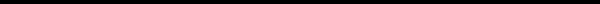 [Skill 1][Skill 2] ExperienceCompany Name / Job TitleMonth 20XX - Present, LocationCompany Name / Job TitleMonth 20XX - Month 20XX, LocationCompany Name / Job TitleMonth 20XX - Month 20XX, LocationEducationSchool Name / DegreeMonth 20XX - Month 20XX, LocationInstitution / CertificateMonth 20XX - Month 20XX, LocationNotable AchievementsAwards[List all your notable achievements as a Software Project Manager].[List all your awards by date].